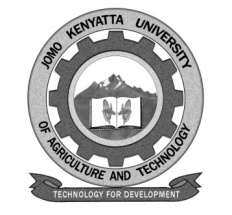 W1-2-60-1-6JOMO KENYATTA UNIVERSITY OF AGRICULTURE AND TECHNOLOGYUNIVERSITY EXAMINATIONS 2017/2018FOURTH YEAR FIRST SEMESTER EXAMINATION FOR THE DEGREE OF BACHELOR OF ARCHITECTAL TECHNOLOGYABA 2402: URBAN STUDIESDATE:  JANUARY 2018	                                                  TIME: 2 HOURS   INSTRUCTIONS:	ANSWER ANY FOUR QUESTIONS1.	a.	Discuss  ideas that guided Ebenezer Howard White Planning the Garden City.			(20 marks)b.	Explain two reasons that prompted Ebenezer Howard to embark on planning the garden city.		(5 marks)2.	Given the responsibility to re-plan the Nairobi Central Business District to be a town of the future, for the X and Y generation.  Discuss the several ideas that you would embrace.								(25 marks)3.	Explain way the design of the road linkage between JKUAT and Thika Highway is not a success.			(25 marks)4.	Discuss Haussman’s Achievements while re-planning Paris											(25 marks)5.	Explain the shortcomings with the planning of Abuja.	(25 marks)6.	Explain the several forces that would be behind the development of a Town that you are very familiar with.	(25 marks) 